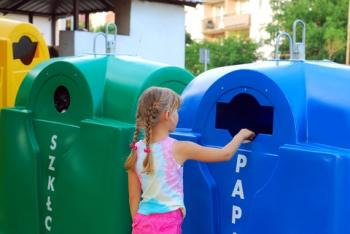 EL RECICLATGEDEPOSITAR ELS RESIDUS DE MANERA SELECTIVA EN ELS CONTENIDORS CORRECTES.AL GROC,  ENVASOS DE PLÀSTIC O DE METALL. AL BLAU, PAPER I CARTRÓ.AL VERD,  VIDRE. D’AQUESTA MANERA AJUDEM AL MÓN A CUIDAR-LO.CÒPIA:JOChttps://wordwall.net/play/387/026/763JOC:http://www.sogama.gal/es/info/juego-de-asociar